RYSUNEK NUMER 37 Szafa ubraniowa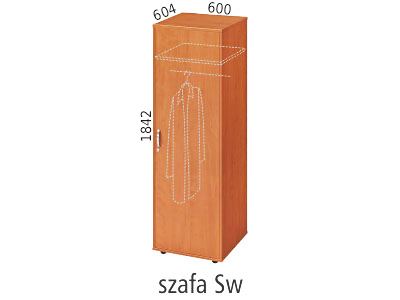 